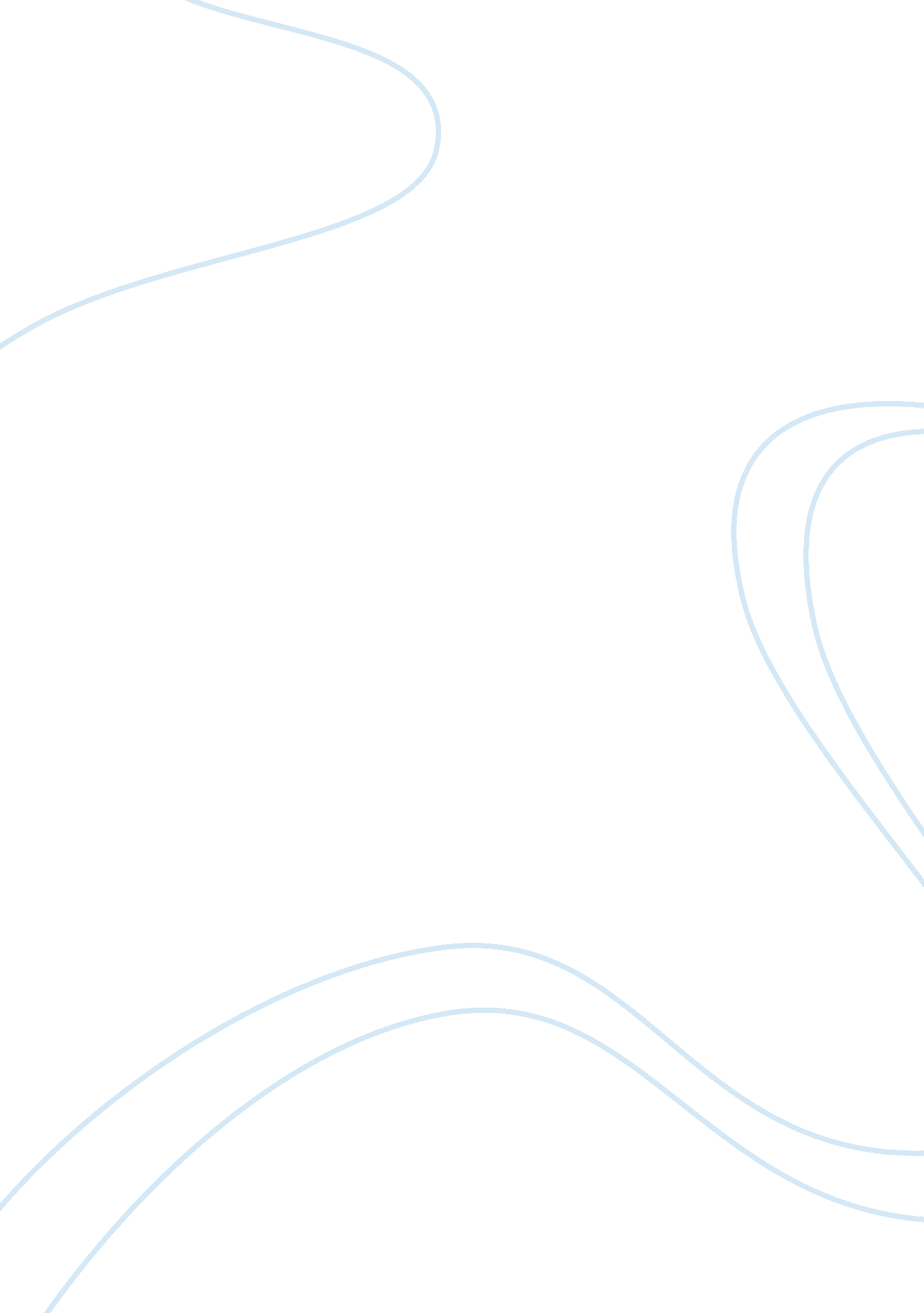 In ferguson, black town, white powerSociology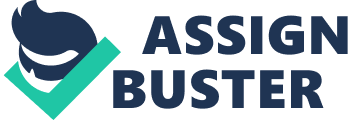 In Ferguson, Black Town, White Power No: In Ferguson, Black Town, White Power Thesis ment: Unequal distribution of power in Ferguson between Black and White residents can be controlled with the help of consolidation as it can empower Black citizens and give them opportunities to lead better lives. 
Conclusion: There should be equal treatment to all the counties based on their majority and minority. As per democratic right, majority should rule. Therefore, Black population in Ferguson should have their elected mayor, should have their own municipalities and should consolidate with other states 
Outline 
Reason 1: The increasing ratio of Black population in Ferguson is indicative of the fact that Ferguson has become a Black majority demographically due to which, it should have Black dominancy in all matters and have its own municipalities for revenue generation. 
Examples: 
In the year 1990, the population of Ferguson had majority of Whites (74%) while Black population was (25%). 
In the year 2010, the White population reduced to 29% only while the Black population reached to 67%. 
St. Louis has 90 municipalities with their own city halls and police. 
Reason 2: The power structure of Ferguson has White dominancy due to which, Blacks face unequal treatment by police department. This dominancy needs to be removed with elections. 
Examples: 
In the year 1993, Blacks of St. Louis were able to elect a Black mayor. 
The Black population in St. Louis was able to “ hold two of three seats on the powerful Board of Estimate and Apportionment” that is quite crucial in passing contracts in the city. 
Reason 3: The majority of Ferguson, the Black population can have a bigger share in the region based on their majority if Ferguson reinvests in itself by consolidating with the neighboring municipalities facing similar challenges as Ferguson. 
Examples: 
St. Louis gained consolidated status and because of this consolidation, their small political groups were able to unite. 
In St. Louis City, the attainment of power by the Blacks is appreciative and they were successful because of ‘ broader coalitions and alliances’. 
References 
Smith, Jeff. (2014). In Ferguson, Black Town, White Power. The New York Times. 